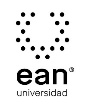 FICHA TÉCNICA DE CONSTRUCCIÓN DEL ÍTEMFICHA TÉCNICA DE CONSTRUCCIÓN DEL ÍTEMNo. Ítem: 1No. Ítem: 1No. Ítem: 1DATOS DEL ÍTEMDATOS DEL ÍTEMDATOS DEL AUTORPrograma académico: Programa académico: Prueba: Cálculo MultivariadoPrueba: Cálculo MultivariadoPrueba: Cálculo MultivariadoPrueba: Cálculo MultivariadoPrueba: Cálculo MultivariadoPrueba: Cálculo MultivariadoÍTEM: COMPETENCIA ESPECÍFICA, CONTEXTO, ENUNCIADO Y OPCIONES DE RESPUESTAÍTEM: COMPETENCIA ESPECÍFICA, CONTEXTO, ENUNCIADO Y OPCIONES DE RESPUESTAÍTEM: COMPETENCIA ESPECÍFICA, CONTEXTO, ENUNCIADO Y OPCIONES DE RESPUESTACompetencia específica señalada en el syllabus, que evalúa este ítem:Competencia específica señalada en el syllabus, que evalúa este ítem:Competencia específica señalada en el syllabus, que evalúa este ítem:CONTEXTO - Caso - situación problémica:En el manejo de una empresa, el Gerente requiere, en cada momento de evaluación de su empresa, conocer la utilidad o beneficios que ella está produciendo. El Gerente le pide que analice el beneficio de su empresa, sabiendo que la función de beneficios es B(x,y) = x√y  + x^2,  donde x e y son las cantidades producidas diariamente de dos artículos P y Q. Las producciones actuales son 10 unidades diarias de P y 16 de Q.CONTEXTO - Caso - situación problémica:En el manejo de una empresa, el Gerente requiere, en cada momento de evaluación de su empresa, conocer la utilidad o beneficios que ella está produciendo. El Gerente le pide que analice el beneficio de su empresa, sabiendo que la función de beneficios es B(x,y) = x√y  + x^2,  donde x e y son las cantidades producidas diariamente de dos artículos P y Q. Las producciones actuales son 10 unidades diarias de P y 16 de Q.CONTEXTO - Caso - situación problémica:En el manejo de una empresa, el Gerente requiere, en cada momento de evaluación de su empresa, conocer la utilidad o beneficios que ella está produciendo. El Gerente le pide que analice el beneficio de su empresa, sabiendo que la función de beneficios es B(x,y) = x√y  + x^2,  donde x e y son las cantidades producidas diariamente de dos artículos P y Q. Las producciones actuales son 10 unidades diarias de P y 16 de Q.ENUNCIADO:¿Qué dato le daría usted al Gerente sobre el beneficio de la empresa?ENUNCIADO:¿Qué dato le daría usted al Gerente sobre el beneficio de la empresa?ENUNCIADO:¿Qué dato le daría usted al Gerente sobre el beneficio de la empresa?Opciones de respuesta
a. B(10,16)  = 140 u.m.b. B(10,16)  = 100 u.n.c. B(10,16)  = 80 u.m.d. B(10,16)  = 60.Opciones de respuesta
a. B(10,16)  = 140 u.m.b. B(10,16)  = 100 u.n.c. B(10,16)  = 80 u.m.d. B(10,16)  = 60.Opciones de respuesta
a. B(10,16)  = 140 u.m.b. B(10,16)  = 100 u.n.c. B(10,16)  = 80 u.m.d. B(10,16)  = 60.Opciones de respuesta
a. B(10,16)  = 140 u.m.b. B(10,16)  = 100 u.n.c. B(10,16)  = 80 u.m.d. B(10,16)  = 60.Opciones de respuesta
a. B(10,16)  = 140 u.m.b. B(10,16)  = 100 u.n.c. B(10,16)  = 80 u.m.d. B(10,16)  = 60.Opciones de respuesta
a. B(10,16)  = 140 u.m.b. B(10,16)  = 100 u.n.c. B(10,16)  = 80 u.m.d. B(10,16)  = 60.Opciones de respuesta
a. B(10,16)  = 140 u.m.b. B(10,16)  = 100 u.n.c. B(10,16)  = 80 u.m.d. B(10,16)  = 60.Opciones de respuesta
a. B(10,16)  = 140 u.m.b. B(10,16)  = 100 u.n.c. B(10,16)  = 80 u.m.d. B(10,16)  = 60.Opciones de respuesta
a. B(10,16)  = 140 u.m.b. B(10,16)  = 100 u.n.c. B(10,16)  = 80 u.m.d. B(10,16)  = 60.JUSTIFICACIÓN DE OPCIONES DE RESPUESTAJUSTIFICACIÓN DE OPCIONES DE RESPUESTAJUSTIFICACIÓN DE OPCIONES DE RESPUESTAPor qué NO es b: porque al calcular el valor del beneficio para 10 y 16 unidades el resultado es: B(10,16) = 10√16+〖10〗^2 = 40 + 100 = 140 y no 100.Por qué NO es b: porque al calcular el valor del beneficio para 10 y 16 unidades el resultado es: B(10,16) = 10√16+〖10〗^2 = 40 + 100 = 140 y no 100.Por qué NO es b: porque al calcular el valor del beneficio para 10 y 16 unidades el resultado es: B(10,16) = 10√16+〖10〗^2 = 40 + 100 = 140 y no 100.Por qué NO es c: porque tal como se hizo anteriormente la respuesta correcta es 140 u.m.Por qué NO es c: porque tal como se hizo anteriormente la respuesta correcta es 140 u.m.Por qué NO es c: porque tal como se hizo anteriormente la respuesta correcta es 140 u.m.Por qué NO es d: porque tal como se hizo anteriormente la respuesta correcta es 140 u.m.Por qué NO es d: porque tal como se hizo anteriormente la respuesta correcta es 140 u.m.Por qué NO es d: porque tal como se hizo anteriormente la respuesta correcta es 140 u.m.CLAVE Y JUSTIFICACIÓN.La clave es a porque al calcular el beneficio B(10,16) en la formula del beneficio se tiene que B(10,16) = 10√16+〖10〗^2 = 40 + 100 = 140  Luego esta es la respuesta correcta.CLAVE Y JUSTIFICACIÓN.La clave es a porque al calcular el beneficio B(10,16) en la formula del beneficio se tiene que B(10,16) = 10√16+〖10〗^2 = 40 + 100 = 140  Luego esta es la respuesta correcta.CLAVE Y JUSTIFICACIÓN.La clave es a porque al calcular el beneficio B(10,16) en la formula del beneficio se tiene que B(10,16) = 10√16+〖10〗^2 = 40 + 100 = 140  Luego esta es la respuesta correcta.ESPECIFICACIONES DE DISEÑO: DIBUJOS, ECUACIONES Y / O GRÁFICOS:ESPECIFICACIONES DE DISEÑO: DIBUJOS, ECUACIONES Y / O GRÁFICOS:ESPECIFICACIONES DE DISEÑO: DIBUJOS, ECUACIONES Y / O GRÁFICOS: